Frodsham CE Primary School	Long Term Plan 2023/2024	Year 6Love each other as God loves us.AutumnAutumnSpringSpringSummerSummerChristian ValuesLoveRespectKindnessCommunityFaithResilienceRE(Year A)A visit will be made to a Sikh GurdwaraCreationDoes Science disprove Genesis?I can talk about some of the differing ideas Christians have about the origins of the world.I can explain why Christians may have differing ideas about how the origins of the world.Good NewsWhy is Jesus, ‘Light of the World’, good news for Christians?How do the signs in John’s gospel help to explain Jesus as good news?I can compare good news in the stories and text studied with other Bible stories or teachings.I can explain Jesus ‘Light of the World’ is an important idea for Christians and can explain why.I can talk about the other ‘I am sayings’ in John’s gospel that describe Jesus and can explain how these signs are good news for Christians today and help them bring good news.I can outline how Christians around the world read the Bibles to maintain their relationship with God.I can talk about how art has been inspired by Jesus describing himself as ‘The bread of life, The light of the world and The good shepherd.’IncarnationHow do different artists show what is important about the Incarnation?How do different global communities show what is important about the Incarnation?I can explain how different artists studied show what is important about the Incarnation.I can explain how the different global communities studied show what is important about the Incarnation through different ways of celebrating.CreationDoes Science disprove Genesis?I can talk about some of the differing ideas Christians have about the origins of the world.I can explain why Christians may have differing ideas about how the origins of the world.Good NewsWhy is Jesus, ‘Light of the World’, good news for Christians?How do the signs in John’s gospel help to explain Jesus as good news?I can compare good news in the stories and text studied with other Bible stories or teachings.I can explain Jesus ‘Light of the World’ is an important idea for Christians and can explain why.I can talk about the other ‘I am sayings’ in John’s gospel that describe Jesus and can explain how these signs are good news for Christians today and help them bring good news.I can outline how Christians around the world read the Bibles to maintain their relationship with God.I can talk about how art has been inspired by Jesus describing himself as ‘The bread of life, The light of the world and The good shepherd.’IncarnationHow do different artists show what is important about the Incarnation?How do different global communities show what is important about the Incarnation?I can explain how different artists studied show what is important about the Incarnation.I can explain how the different global communities studied show what is important about the Incarnation through different ways of celebrating.SikhismHow do Sikhs worship?I can explain what the Gurdwara is and how it is important to the communityI can explain what the Khanda is.I can explain how Sikhs worship in the Gurdwara.I can explain why Sikhs have a Langar.I can explain how gurdwaras look different or similar around the world.I can explain that the Golden Temple is like.I can explain how Sikhs celebrate with their local communities.DiscipleshipHow does the ‘Sermon of the Mount’ help Christians to follow Jesus?I can make links with Jesus’ teaching on ‘salt, light and riches’ in the Sermon on the Mount and how it may be expressed in a Christian’s lifeI can explain how belief in the teachings of Jesus might influence a Christian making a decision.I can explain how Jesus’ teaching could influence personal response to ethical issues.I can talk about how Jesus would advise Christians to live their lives.EasterWhat is the difference between forgiveness and justice?Where in a church building are there signs of salvation?I can make links with some Biblical teaching on forgiveness, repentance and justice eg Matthew 18:21-22, 22-28. Matthew 5:38; Matthew 23:23; Luke 11:42; 2 Corinthians 2:5-11 Amos 5:21-24.; 11-15a; 21-24.I can explain the biblical teaching studied can be expressed in a Christian’s life through key beliefs and action.I can raise some puzzling questions about the material studied.I can talk about some of the things that are the same and some that are different for Christians in church life.I can describe the main features of the religious buildings I have visited with reference to signs of ‘salvation’ in the church building.I can explain how members of the faith community use the church & why they consider it a holy place.I can explain how Christians understand that they are rescued and suggest why this is important to them.SikhismHow do Sikhs worship?I can explain what the Gurdwara is and how it is important to the communityI can explain what the Khanda is.I can explain how Sikhs worship in the Gurdwara.I can explain why Sikhs have a Langar.I can explain how gurdwaras look different or similar around the world.I can explain that the Golden Temple is like.I can explain how Sikhs celebrate with their local communities.DiscipleshipHow does the ‘Sermon of the Mount’ help Christians to follow Jesus?I can make links with Jesus’ teaching on ‘salt, light and riches’ in the Sermon on the Mount and how it may be expressed in a Christian’s lifeI can explain how belief in the teachings of Jesus might influence a Christian making a decision.I can explain how Jesus’ teaching could influence personal response to ethical issues.I can talk about how Jesus would advise Christians to live their lives.EasterWhat is the difference between forgiveness and justice?Where in a church building are there signs of salvation?I can make links with some Biblical teaching on forgiveness, repentance and justice eg Matthew 18:21-22, 22-28. Matthew 5:38; Matthew 23:23; Luke 11:42; 2 Corinthians 2:5-11 Amos 5:21-24.; 11-15a; 21-24.I can explain the biblical teaching studied can be expressed in a Christian’s life through key beliefs and action.I can raise some puzzling questions about the material studied.I can talk about some of the things that are the same and some that are different for Christians in church life.I can describe the main features of the religious buildings I have visited with reference to signs of ‘salvation’ in the church building.I can explain how members of the faith community use the church & why they consider it a holy place.I can explain how Christians understand that they are rescued and suggest why this is important to them.IslamWhat is the importance of the Five Pillars for Muslims?How do Muslims work to help others in need?I can name the Five Pillars and explain why they are important to Muslims.I can explain and assess how all Muslims are part of the ‘Ummah’ by showing how the Five Pillars enable Muslims to have peace with God.I can explain how Muslims’ organisations help people in need.Free Enquiry UnitWhat do different religions have to say about world poverty and charity?I can talk about world poverty and charity and how this is viewed by different religions.I can explore ways in which different religions expect their followers to behave in respect of poverty and charity.I can discuss how there would be no poverty and therefore no need for charity if the world’s resources were shared fairly.IslamWhat is the importance of the Five Pillars for Muslims?How do Muslims work to help others in need?I can name the Five Pillars and explain why they are important to Muslims.I can explain and assess how all Muslims are part of the ‘Ummah’ by showing how the Five Pillars enable Muslims to have peace with God.I can explain how Muslims’ organisations help people in need.Free Enquiry UnitWhat do different religions have to say about world poverty and charity?I can talk about world poverty and charity and how this is viewed by different religions.I can explore ways in which different religions expect their followers to behave in respect of poverty and charity.I can discuss how there would be no poverty and therefore no need for charity if the world’s resources were shared fairly.RE(Year B)A visit will be made to a Sikh GurdwaraLove each other as God loves usWhat does the phrase ‘God is love’ mean?I can explain what the school vision ‘Love as God loves us’ means.GodIncarnationHow do different artists show what is important about the Incarnation?How do different global communities show what is important about the Incarnation?I can explain how different artists studied show what is important about the Incarnation.I can explain how the different global communities studied show what is important about the Incarnation through different ways of celebrating.Love each other as God loves usWhat does the phrase ‘God is love’ mean?I can explain what the school vision ‘Love as God loves us’ means.GodIncarnationHow do different artists show what is important about the Incarnation?How do different global communities show what is important about the Incarnation?I can explain how different artists studied show what is important about the Incarnation.I can explain how the different global communities studied show what is important about the Incarnation through different ways of celebrating.SikhismHow do Sikhs worship?I can explain what the Gurdwara is and how it is important to the communityI can explain what the Khanda is.I can explain how Sikhs worship in the Gurdwara.I can explain why Sikhs have a Langar.I can explain how gurdwaras look different or similar around the world.I can explain that the Golden Temple is like.I can explain how Sikhs celebrate with their local communities.Holy SpiritEasterWhat is the difference between forgiveness and justice?Where in a church building are there signs of salvation?I can make links with some Biblical teaching on forgiveness, repentance and justice eg Matthew 18:21-22, 22-28. Matthew 5:38; Matthew 23:23; Luke 11:42; 2 Corinthians 2:5-11 Amos 5:21-24.; 11-15a; 21-24.I can explain the biblical teaching studied can be expressed in a Christian’s life through key beliefs and action.I can raise some puzzling questions about the material studied.I can talk about some of the things that are the same and some that are different for Christians in church life.I can describe the main features of the religious buildings I have visited with reference to signs of ‘salvation’ in the church building.I can explain how members of the faith community use the church & why they consider it a holy place.I can explain how Christians understand that they are rescued and suggest why this is important to them.SikhismHow do Sikhs worship?I can explain what the Gurdwara is and how it is important to the communityI can explain what the Khanda is.I can explain how Sikhs worship in the Gurdwara.I can explain why Sikhs have a Langar.I can explain how gurdwaras look different or similar around the world.I can explain that the Golden Temple is like.I can explain how Sikhs celebrate with their local communities.Holy SpiritEasterWhat is the difference between forgiveness and justice?Where in a church building are there signs of salvation?I can make links with some Biblical teaching on forgiveness, repentance and justice eg Matthew 18:21-22, 22-28. Matthew 5:38; Matthew 23:23; Luke 11:42; 2 Corinthians 2:5-11 Amos 5:21-24.; 11-15a; 21-24.I can explain the biblical teaching studied can be expressed in a Christian’s life through key beliefs and action.I can raise some puzzling questions about the material studied.I can talk about some of the things that are the same and some that are different for Christians in church life.I can describe the main features of the religious buildings I have visited with reference to signs of ‘salvation’ in the church building.I can explain how members of the faith community use the church & why they consider it a holy place.I can explain how Christians understand that they are rescued and suggest why this is important to them.IslamWhat is the importance of the Five Pillars for Muslims?How do Muslims work to help others in need?I can name the Five Pillars and explain why they are important to Muslims.I can explain and assess how all Muslims are part of the ‘Ummah’ by showing how the Five Pillars enable Muslims to have peace with God.I can explain how Muslims’ organisations help people in need.Free Enquiry UnitHow can religious communities live together in peace in our diverse world? IslamWhat is the importance of the Five Pillars for Muslims?How do Muslims work to help others in need?I can name the Five Pillars and explain why they are important to Muslims.I can explain and assess how all Muslims are part of the ‘Ummah’ by showing how the Five Pillars enable Muslims to have peace with God.I can explain how Muslims’ organisations help people in need.Free Enquiry UnitHow can religious communities live together in peace in our diverse world? English(Pathways to Write)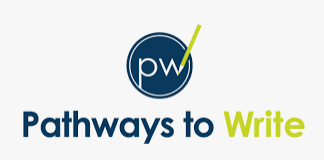 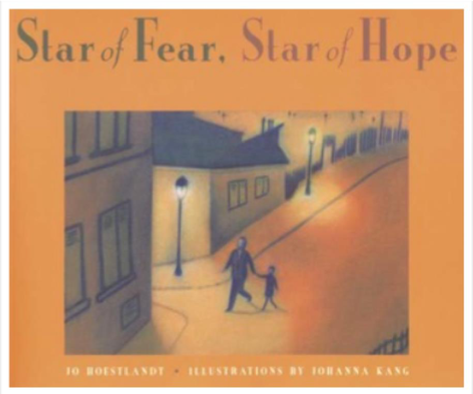 Star of Fear, Star of HopeFiction: flashback story Information text Spoken language:Build vocabularyArticulate and justify answersMaintain attention and participate actively in collaborative conversationsUse spoken language: speculating, hypothesising, imagining and exploring ideasParticipate in discussions, presentations, performances, role play, improvisationsand debatesConsider and evaluate different viewpointsReading comprehension:Identify and discuss themes and conventionsAsk questions to improve understandingDraw inferences (characters’ feelings, thoughts and motives); justify with evidencePredict from details stated and impliedSummarise main ideas, identifying key detailsIdentify how language, structure and presentation contribute to meaningProvide reasoned justifications for viewsWriting Composition:Identify the audience for and purpose of writingNote and develop initial ideas, drawing on reading and researchEnhance meaning through selecting appropriate grammar and vocabularyDescribe settings, characters and atmospherePropose changes to vocabulary, grammar and punctuation to enhance effects andclarify meaningsUse consistent and correct tenseProof-read for spelling and punctuation errorsWriting outcome:To write a story with a flashback from another character’s point of viewGreater depth writing outcome:To write a story with a flashback from another character’s point of view including a section in recount genre e.g. diary, letter, eye-witness accountGateway keys:Use devices to build cohesion within a paragraphLink ideas across paragraphs using adverbials of time, place and numberUse of inverted commas and other punctuation to punctuate direct speechUse Y5 standard punctuationUse consistent and correct tenseMastery keys:Use expanded noun phrases to convey complicated information concisely (recap from Y5)Use passive verbsLink ideas across paragraphsusing a wider range ofcohesive devicesIntegrate dialogue to conveycharacter and advance the actionFeature keys:Use small details for characters to amuse, entertain or create dramaEngage reader through selecting effective grammar and vocabulary e.g. manipulating sentence length, figurative languageManipulate tense and verb formsManipulate structure using a flashbackUse paragraphs to vary pace and emphasis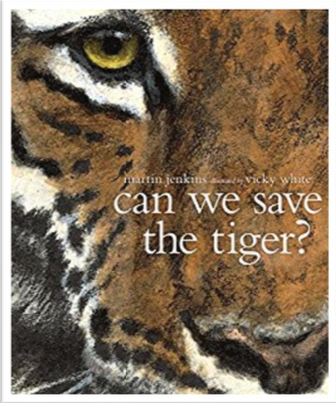 Can we save the tiger? Information/ explanation/ persuasion: hybrid text Recount: diarySpoken language:Ask relevant questionsBuild vocabularyGive well-structured descriptions, explanations and narrativesMaintain attention and participate actively in collaborative conversationsSpeak audibly and fluentlyParticipate in discussions, presentations, performances, role play, improvisationsand debatesConsider and evaluate different viewpointsReading comprehension:Prepare poems and plays for performanceCheck sense, discuss understanding and explore meaning of words in contextSummarise main ideas, identifying key detailsRetrieve, record and present informationIdentify how language, structure and presentation contribute to meaningRetrieve, record and present information from non-fictionExplain and discuss understanding of readingWriting Composition:Identify the audience for and purpose of writingNote and develop initial ideas, drawing on reading and researchEnhance meaning through selecting appropriate grammar and vocabularyPrécis longer passagesUse organisational and presentational devices to structure textPropose changes to vocabulary, grammar and punctuation to enhance effects andclarify meaningsProof-read for spelling and punctuation errorsWriting outcome:To write an independent version of a booklet based on an amazing animal (hybrid text type including information, explanation and persuasion)Greater depth writing outcome:To write and present a ‘Newsround’ style TV news story about the tiger crisisGateway keys:Use expanded noun phrases to convey complicated information conciselyApply persuasive languageUse passive verbsLink ideas across paragraphsusing a wider range ofcohesive devicesUse clear organisationalFeaturesMastery keys:Enhance meaning through selecting appropriate grammar and vocabularyUse modal verbs and adverbs to indicate degrees of possibilityUse brackets, dashes or commas to indicate parenthesisFeature keys:Use concise word choicesSelect language to appeal tothe readerClarify technical vocabularyAdapt formality to suitpurpose and audienceProvide well-developedfactual information for thereaderManipulate style for specificpurpose and audience(hybrid text)Include a summarisingstatementSelfish Giant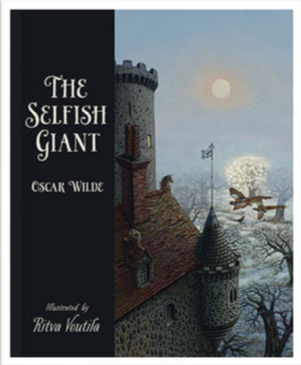 Fiction: classic narrative ExplanationSpoken language:Build vocabularyArticulate and justify answersUse spoken language: speculating, hypothesising, imagining and exploring ideasSpeak audibly and fluentlyUse Standard EnglishParticipate in discussions, presentations, performances, role play, improvisationsand debatesSelect and use appropriate registers for effective communicationReading comprehension:Identify and discuss themes and conventionsMake comparisons within and across booksAsk questions to improve understandingDraw inferences (characters feelings, thoughts and motives); justify with evidencePredict from details stated and impliedSummarise main ideas, identifying key detailsEvaluate authors’ language choiceDistinguish between fact and opinion (Greater depth only)Participate in discussion about booksExplain and discuss understanding of readingProvide reasoned justifications for viewsWriting Composition:Identify the audience for and purpose of writingNote and develop initial ideas, drawing on reading and researchEnhance meaning through selecting appropriate grammar and vocabularyDescribe settings, characters and atmosphereIntegrate dialogue to convey character and advance the actionPropose changes to vocabulary, grammar and punctuation to enhance effects andclarify meaningsChoose the appropriate registerProof-read for spelling and punctuation errorsWriting outcome:To write a version of the Selfish Giant narrative - choosing either a retelling in 1st or 3rd person or from a character’s point of viewGreater depth writing outcome:To write a version from the special tree’s perspectiveGateway keys:Use expanded noun phrases to convey complicated information conciselyIntegrate dialogue to convey character and advance the actionSelect appropriate grammar and vocabularyUse brackets, dashes or commas to indicate parenthesis (Y5)Extend the range of sentences with more than one clause by using a wider range of conjunctions (Y4)Mastery keys:Distinguish between the language of speech and writingRecognise vocabulary and structures for formal speech and writing, including subjunctive formsUse passive verbsUse semi-colons to markboundaries between independent clausesFeature keys:Use language carefully to influence the reader’s opinion of a character, place or situationUse archaic languageUse paragraphs to vary paceand emphasisUse dialogue to explain theplot, reveal new information, show character or relationships or to convey moodGive clues to the reader about when the story takes place - what characters are wearing, buildings, horse drawn carriage rather than cars etc.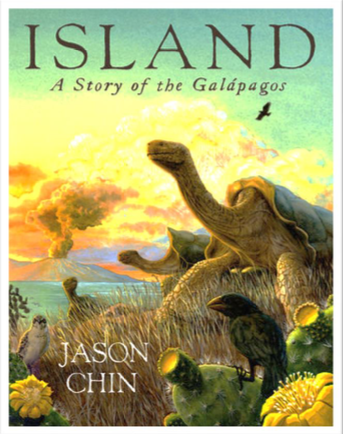 Jemmy Button & IslandRecount: journalistic report (hybrid text) DiscussionSpoken language:Listen and respondBuild vocabularyMaintain attention and participate actively in collaborative conversationsSpeak audibly and fluentlyParticipate in discussions, presentations, performances, role play, improvisationsand debatesGain, maintain and monitor the interest of the listener(s)Consider and evaluate different viewpointsSelect and use appropriate registers for effective communicationReading comprehension:Make comparisons within and across textsCheck sense, discuss understanding and explore meaning of words in contextAsk questions to improve understandingDraw inferences (characters, feelings, thoughts, motives); justify with evidencePredict from details stated and impliedSummarise main ideas, identifying key detailsIdentify how language, structure and presentation contribute to meaningEvaluate authors’ language choicesRetrieve, record and present information from non-fictionWriting Composition:Identify the audience for and purpose of writingNote and develop initial ideas, drawing on readingEnhance meaning through selecting appropriate grammar and vocabularyPrecis longer passagesPropose changes to vocabulary, grammar and punctuation to enhance effects andclarify meaningUse consistent and correct tenseChoose the appropriate registerProof-read for spelling and punctuation errorsWriting outcome:To write a journalistic report (hybrid) about Charles Darwin’s discoveriesGreater depth writing outcome:To write a journalistic report about Charles Darwin’s discoveries which includes extracts from another genre e.g. diary, interview, informationGateway keys:Select appropriate grammar and vocabularyDistinguish between the language of speech and writingUse a wide range of devices to build cohesionUse Y5 standard punctuation correctlyUse semi-colons to mark boundaries between independent clauses (GD)Mastery keys:Use passive verbsVariety of verb forms usedcorrectly and consistently including the progressive and the present perfect formsUse a wide range of devices to build cohesionUse organisational and presentational devices to structure textUse colons to mark boundaries between independent clausesFeature keys:Journalistic report hybrid:Add details of the 5Wsthroughout piece – who, what, where, when, why and howDirect address to the reader through questions as subheadingsUse quotes from people to provide opinions and informationUse passive voice for ambiguityUse appropriate formality for intended audienceUse layout features of a journalistic report, including headline, photographs and captions and ending with a summary, comment or question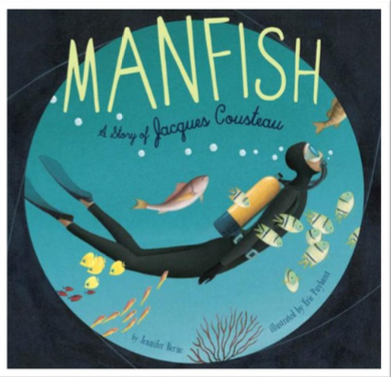 ManfishRecount: biography FictionSpoken language:Ask relevant questionsBuild vocabularyGive well-structured descriptions, explanations and narrativesUse spoken language: speculating, hypothesising, imagining and exploring ideasParticipate in discussions, presentations, performances, role play, improvisationsand debatesReading comprehension:Identify and discuss themes and conventionsCheck sense, discuss understanding and explore meaning of words in contextAsk questions to improve understandingPredict from details stated and impliedIdentify how language, structure and presentation contribute to meaningEvaluate authors’ language choiceDistinguish between fact and opinionRetrieve, record and present information from non-fictionParticipate in discussion about booksProvide reasoned justifications for viewsWriting composition:Identify the audience for and purpose of writingNote and develop initial ideas, drawing on reading and researchEnhance meaning through selecting appropriate grammar and vocabularyUse organisational and presentational devices to structure textsPropose changes to vocabulary, grammar and punctuation to enhance effects andclarify meaningUse consistent and correct tenseChoose the appropriate registerProof-read for spelling and punctuation errorsWriting outcome:To write a multi-modal biography of Jacques Cousteau in the style of the ‘Great Adventurers’ textGreater depth writing outcome:To add a section entitled ‘How Jacques Cousteau inspired me’ linked to his role in the conservation debateGateway keys:Extend the range of sentences with more than one clause by using a wider range of conjunctions, including when, if, because, althoughOrganise paragraphs around a themeUse fronted adverbialsChoose appropriate pronounsor nouns within and across sentences to aid cohesion and avoid repetitionUse punctuation at Y4 standard correctlyMastery keys:Use relative clauses beginning with who, which, where, when, whose, that or an omitted relative pronoun (Y5)Use a wider range of devices to build cohesion e.g. conjunctions, synonyms, adverbials, punctuationUse a colon to introduce a list and use semi-colons within listsUse hyphens to avoid ambiguityFeature keys:Select the appropriate style to engage the audienceUse direct and reportedspeech to express a range ofviewpointsUse verb tenses consistentlyand correctlyUse real life facts, includingdates and place namesUse thematic languagespecific to the subjectUse formal languageappropriately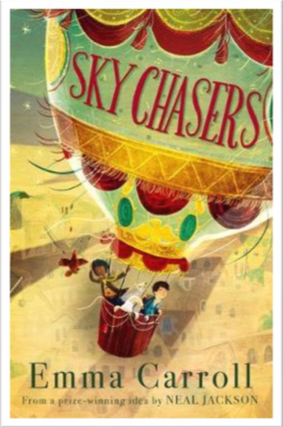 Sky ChasersFiction: adventure story Recount: autobiography Spoken language:Listen and respondBuild vocabularyUse spoken language: speculating, hypothesising, imagining and exploring ideasSpeak audibly and fluentlyUse Standard EnglishSelect and use appropriate registers for effective communicationReading comprehension:Recommend books to peersLearn poetry by heartPrepare poems and plays for performanceDraw inferences (characters’ feelings, thoughts and motives); justify with evidenceSummarise main ideas, identifying key detailsEvaluate authors’ language choiceParticipate in discussion about booksWriting CompositionNote and develop initial ideas, drawing on reading and researchEnhance meaning through selecting appropiate grammar and vocabularyDescribe settings, characters and atmospherePrécis longer passagesIntegrate dialogue to convey character and advance the actionPropose changes to vocabulary, grammar and punctuation to enhance effects andclarify meaningsDistinguish between the language of speech and writingProof-read for spelling and punctuation errorsPerform own compositions using appropriate intonation, volume and movementWriting outcome:To write the next chapter of Sky Chasers in the style of the author from two different viewpointsGreater depth writing outcome:To write from three different viewpointsGateway keys:Use expanded noun phrases to convey complicated information conciselySelect appropriate grammar and vocabularyIntegrate dialogue to convey character and advance the actionUse a wide range of devices to build cohesionMastery keys:Recognise vocabulary and structures for formal speech and writing, including subjunctive formsIdentify the audience and purpose for writingChoose the appropriate registerUse semi-colons, colons or dashes to mark boundaries between independent clausesFeature keys:Use language carefully to influence the reader’s opinion of a character, place or situationUse powerful and varied verbs for actionUse paragraphs to vary pace and emphasisUse dialogue to explain the plot, reveal new information, show character or relationships or to convey mood• Combine action, dialogue and descriptionMaths(White Rose)Number and place value – Place valueNumber – Addition, Subtraction, Multiplication and DivisionNumber - FractionsMeasurement – Converting unitsClick here for small stepsNumber and place value – Place valueNumber – Addition, Subtraction, Multiplication and DivisionNumber - FractionsMeasurement – Converting unitsClick here for small stepsNumber – RatioNumber – AlgebraNumber – DecimalsNumber – Fractions, decimals and percentagesMeasurement – Area, perimeter and volumeStatisticsClick here for small stepsNumber – RatioNumber – AlgebraNumber – DecimalsNumber – Fractions, decimals and percentagesMeasurement – Area, perimeter and volumeStatisticsClick here for small stepsGeometry –ShapeGeometry – Position and directionThemed projects, consolidation and problem solvingClick here for small stepsGeometry –ShapeGeometry – Position and directionThemed projects, consolidation and problem solvingClick here for small stepsScienceDoes light always travel in a straight line?The focus of this unit is light. The areas covered include:ShadowsEyeHow light travelsCould you be the next Nintendo apprentice?The focus of this unit is electricity.  The children will investigate:Identify and name the basic parts of a simple electric series circuit.  Making changes to a circuit and explaining the impactVoltage of a batteryCompare and give reasons for variations of componentsWhat happens to our body when we take part in sports activities?The focus of this unit is animals, including humans. The children will look at some of the main systems in their body including:Circulatory systemRespiratory systemDigestive systemThey will also consider how diet, exercise, drugs, lifestyle & health affects the bodyHave we always looked like this?The focus of this unit is evolution and inheritance.  The areas covered include:FossilsChanges to the human skeletonoffspringCould Spiderman really exist?The focus of this unit is living things and their habitats. The children will be investigating:How living things are classified into groups according to observable characteristics Classifying plants and animals based on specific characteristicsSREWe will follow the Christopher Winter scheme of work and cover:Describe how and why the body changes during puberty in preparation for reproductionTalk about puberty and reproduction with confidenceExplain differences between healthy and unhealthy relationshipsKnow that communication and permission seeking are importantDescribe the decisions that have to be made before having childrenKnow some basic facts about conception and pregnancyHave considered when it is appropriate to share personal/private information in a relationshipKnow how and where to get support if an online relationship goes wrongPSHE(PSHE Association and Kapow)RelationshipsFamilies and friendshipsAttraction to others; romantic relationships; civil partnership and marriageSafe relationshipsRecognising and managing pressure; consent in different situationsRespecting ourselves and othersExpressing opinions and respecting other points of view, including discussing topical issuesLiving in the Wider WorldBelonging to a communityValuing diversity; challenging discrimination and stereotypesMedia literacy and digital resilience Evaluating media sources; sharing things onlineMoney and workInfluences and attitudes to money; money and financial risksHealth and Well-beingPhysical health and mental wellbeingWhat affects mental health and ways to take care of it; managing change, loss and bereavement; managing time onlineGrowing and changingHuman reproduction and birth; increasing independence; managing transitionKeeping safeKeeping personal information safe; regulations and choices; drug use and the law; drug use and the mediaRelationshipsFamilies and friendshipsAttraction to others; romantic relationships; civil partnership and marriageSafe relationshipsRecognising and managing pressure; consent in different situationsRespecting ourselves and othersExpressing opinions and respecting other points of view, including discussing topical issuesLiving in the Wider WorldBelonging to a communityValuing diversity; challenging discrimination and stereotypesMedia literacy and digital resilience Evaluating media sources; sharing things onlineMoney and workInfluences and attitudes to money; money and financial risksHealth and Well-beingPhysical health and mental wellbeingWhat affects mental health and ways to take care of it; managing change, loss and bereavement; managing time onlineGrowing and changingHuman reproduction and birth; increasing independence; managing transitionKeeping safeKeeping personal information safe; regulations and choices; drug use and the law; drug use and the mediaArt and Design(Kapow)Drawing – My voice heardPupils know:Gestural and expressive ways to make marks. Effects different materials make. The effects created when drawing into different surfaces How to: Use symbolism as a way to create imagery. Combine imagery into unique compositions. Achieve the tonal technique called chiaroscuro. Make handmade tools to draw with. Use charcoal to create chiaroscuro effects.Drawing – My voice heardPupils know:Gestural and expressive ways to make marks. Effects different materials make. The effects created when drawing into different surfaces How to: Use symbolism as a way to create imagery. Combine imagery into unique compositions. Achieve the tonal technique called chiaroscuro. Make handmade tools to draw with. Use charcoal to create chiaroscuro effects.Sculpture and 3D – Making memoriesPupils know how to:Translate a 2D image into a3D form.Manipulate cardboard to create 3D forms (tearing, cutting, folding, bending, ripping).Manipulate cardboard to create different textures.Make a cardboard relief sculpture.Make visual notes to generate ideas for a final piece.Translate ideas into sculptural forms.Sculpture and 3D – Making memoriesPupils know how to:Translate a 2D image into a3D form.Manipulate cardboard to create 3D forms (tearing, cutting, folding, bending, ripping).Manipulate cardboard to create different textures.Make a cardboard relief sculpture.Make visual notes to generate ideas for a final piece.Translate ideas into sculptural forms.Craft and Design – photo opportunityPupils know:How different materials can be used to produce photorealistic artwork.That macro photography is showing a subject as larger than it is in real life.How to:Create a photomontage.Create artwork for a design brief.Use a camera or tablet for photography.Identify the parts of a camera.Take a macro photo, choosing an interesting composition.Manipulate a photograph using photo editing tools.Use drama and props to recreate imagery.Take a portrait photograph.Use a grid method to copy a photograph into a drawing.Craft and Design – photo opportunityPupils know:How different materials can be used to produce photorealistic artwork.That macro photography is showing a subject as larger than it is in real life.How to:Create a photomontage.Create artwork for a design brief.Use a camera or tablet for photography.Identify the parts of a camera.Take a macro photo, choosing an interesting composition.Manipulate a photograph using photo editing tools.Use drama and props to recreate imagery.Take a portrait photograph.Use a grid method to copy a photograph into a drawing.Computing(Rising Stars: Switched On)We are adventuregamersMaking a text-based adventure game
Learn some of the syntax of a text-based programming language.
Use commands to display text on screen, accept typed user input, store and retrieve data using variables and select from a list.
Plan a text-based adventure with multiple ‘rooms’ and user interaction
thoroughly debug the program.Outcome:A text-based adventure game.We are computationalthinkersMastering algorithms for searching, sorting and mathematics
Develop the ability to reason logically about algorithms
understand how some key algorithms can be expressed as programs.
Understand that some algorithms are more efficient than others for the same problem.
Understand common algorithms for searching and sorting a list.
Appreciate algorithmic approaches to problems in mathematics.Outcome:An understanding of random, linear and binary search; bubble sort and quicksort; algorithms for testing for primer number and finding common factors.We are advertisersCreating a short television advert
Think critically about how video is used to promote a cause
storyboard an effective advert for a cause.
Work collaboratively to shoot suitable original footage and source additional content.Acknowledging intellectual property rights.
Work collaboratively to edit the assembled content to make an effective advert. Outcome:A short video advert to promote a cause or concern.We are networkTechniciansExploring computer networks including the internet
Appreciate that computer networks transmit and receive information digitally
understand the basic hardware needed for computer networks to work.
Understand key features of internet communication protocols.Develop a basic understanding of how domain names are converted to numerical IP addresses. Outcome:Pupils take part in activities to learn about computer networks and create a poster to share their knowledge with others.We are travel writersUsing media and mapping to document a trip
Research a location online using a range of resources appropriately.
Understand the safe use of mobile technology, including GPS.
capture images, audio and video while on location.Showcase shared media content through a mapping layer.Outcome:An online transmedia project documenting an educational visit.We are publishersCreating a year book
Manage or contribute to large collaborative projects, facilitated using online tools
write and review content.
Source digital media while demonstrating safe, respectful, and responsible use.Design and produce a high-quality print document. Outcome:A collaboratively edited, desktop-published yearbook.Design Technology (Projects on a Page)CookingFocus - Celebrating Culture & SeasonalityProduct - Recipe with WW2 rations: leek and potato soupTechnical knowledge and understanding Know how to use utensils and equipment including heat sources to prepare and cook food. Understand about seasonality in relation to food products and the source of different food products. Know and use relevant technical and sensory vocabulary. Designing Generate innovative ideas through research and discussion with peers and adults to develop a design brief and criteria for a design specification. Explore a range of initial ideas, and make design decisions to develop a final product linked to user and purpose. Use words, annotated sketches and information and communication technology as appropriate to develop and communicate ideas. Making Write a step-by-step recipe, including a list of ingredients, equipment and utensils Select and use appropriate utensils and equipment accurately to measure and combine appropriate ingredients. Make, decorate and present the food product appropriately for the intended user and purpose. Evaluating Carry out sensory evaluations of a range of relevant products and ingredients. Record the evaluations using e.g. tables/graphs/charts such as star diagrams. Evaluate the final product with reference back to the design brief and design specification, taking into account the views of others when identifying improvements. Understand how key chefs have influenced eating habits to promote varied and healthy diets. Additional extra - 3D structuresMaking lanterns for the Christmas festivalCookingFocus - Celebrating Culture & SeasonalityProduct - Recipe with WW2 rations: leek and potato soupTechnical knowledge and understanding Know how to use utensils and equipment including heat sources to prepare and cook food. Understand about seasonality in relation to food products and the source of different food products. Know and use relevant technical and sensory vocabulary. Designing Generate innovative ideas through research and discussion with peers and adults to develop a design brief and criteria for a design specification. Explore a range of initial ideas, and make design decisions to develop a final product linked to user and purpose. Use words, annotated sketches and information and communication technology as appropriate to develop and communicate ideas. Making Write a step-by-step recipe, including a list of ingredients, equipment and utensils Select and use appropriate utensils and equipment accurately to measure and combine appropriate ingredients. Make, decorate and present the food product appropriately for the intended user and purpose. Evaluating Carry out sensory evaluations of a range of relevant products and ingredients. Record the evaluations using e.g. tables/graphs/charts such as star diagrams. Evaluate the final product with reference back to the design brief and design specification, taking into account the views of others when identifying improvements. Understand how key chefs have influenced eating habits to promote varied and healthy diets. Additional extra - 3D structuresMaking lanterns for the Christmas festivalStructures Focus – Frame structures (including computer-aided design) Product - Design, make and evaluate a shelter. Technical knowledge and understanding Understand how to strengthen, stiffen and reinforce 3-D frameworks. Know and use technical vocabulary relevant to the project. Designing Carry out research into user needs and existing products, using surveys, interviews, questionnaires and web-based resources.  Develop a simple design specification to guide the development of their ideas and products, taking account of constraints including time, resources and cost. Generate, develop and model innovative ideas, through discussion, prototypes and annotated sketches.   Develop ideas through the use computer-aided design to model and communicate ideas. Making Formulate a clear plan, including a step-by-step list of what needs to be done and lists of resources to be used.  Competently select from and use appropriate tools to accurately measure, mark out, cut, shape and join construction materials to make frameworks.  Use finishing and decorative techniques suitable for the product they are designing and making. Evaluating Investigate and evaluate a range of existing frame structures. Critically evaluate their products against their design specification, intended user and purpose, identifying strengths and areas for development, and carrying out appropriate tests. Research key events and individuals relevant to frame structures. Structures Focus – Frame structures (including computer-aided design) Product - Design, make and evaluate a shelter. Technical knowledge and understanding Understand how to strengthen, stiffen and reinforce 3-D frameworks. Know and use technical vocabulary relevant to the project. Designing Carry out research into user needs and existing products, using surveys, interviews, questionnaires and web-based resources.  Develop a simple design specification to guide the development of their ideas and products, taking account of constraints including time, resources and cost. Generate, develop and model innovative ideas, through discussion, prototypes and annotated sketches.   Develop ideas through the use computer-aided design to model and communicate ideas. Making Formulate a clear plan, including a step-by-step list of what needs to be done and lists of resources to be used.  Competently select from and use appropriate tools to accurately measure, mark out, cut, shape and join construction materials to make frameworks.  Use finishing and decorative techniques suitable for the product they are designing and making. Evaluating Investigate and evaluate a range of existing frame structures. Critically evaluate their products against their design specification, intended user and purpose, identifying strengths and areas for development, and carrying out appropriate tests. Research key events and individuals relevant to frame structures. Electrical systems Focus – More complex switches and circuits Product - Design, make and evaluate an electrical board game for their little buddy.       Technical knowledge and understanding Understand and use electrical systems in their products. Apply their understanding of computing to program, monitor and control their products. Know and use technical vocabulary relevant to the project. Designing Use research to develop a design specification for a functional product that responds automatically to changes in the environment. Take account of constraints including time, resources and cost.   Generate and develop innovative ideas and share and clarify these through discussion.  Communicate ideas through annotated sketches, pictorial representations of electrical circuits or circuit diagrams.   Making Formulate a step-by-step plan to guide making, listing tools, equipment, materials and components.  Competently select and accurately assemble materials, and securely connect electrical components to produce a reliable, functional product. Create and modify a computer control program to enable an electrical product to work automatically in response to changes in the environment. Evaluating Continually evaluate and modify the working features of the product to match the initial design specification.  Test the system to demonstrate its effectiveness for the intended user and purpose. Investigate famous inventors who developed ground-breaking electrical systems and components. Additional extra - Cooking and NutritionVisit from Roberts Bakery – baking breadElectrical systems Focus – More complex switches and circuits Product - Design, make and evaluate an electrical board game for their little buddy.       Technical knowledge and understanding Understand and use electrical systems in their products. Apply their understanding of computing to program, monitor and control their products. Know and use technical vocabulary relevant to the project. Designing Use research to develop a design specification for a functional product that responds automatically to changes in the environment. Take account of constraints including time, resources and cost.   Generate and develop innovative ideas and share and clarify these through discussion.  Communicate ideas through annotated sketches, pictorial representations of electrical circuits or circuit diagrams.   Making Formulate a step-by-step plan to guide making, listing tools, equipment, materials and components.  Competently select and accurately assemble materials, and securely connect electrical components to produce a reliable, functional product. Create and modify a computer control program to enable an electrical product to work automatically in response to changes in the environment. Evaluating Continually evaluate and modify the working features of the product to match the initial design specification.  Test the system to demonstrate its effectiveness for the intended user and purpose. Investigate famous inventors who developed ground-breaking electrical systems and components. Additional extra - Cooking and NutritionVisit from Roberts Bakery – baking breadFrench(Primary Languages Network)Review extended feelings from Y5Review numbers to 60 (100)Simple time phrasesDaily routineAsking questions about daily routineRooms in a houseDescribing a houseFurniturePrepositionsSportOpinionsVerb ‘to play’ in present tenseSimple instructions how to play/do a sport and equipmentReview of talking/writing about yourselfFavourite thingsMy/your in FrenchEating out – food and drinkCafé role playsReading a menuFrench alphabetReview of using bilingual dictionariesNew language taster lessonReview of using adjectives, verbs, etcGeography(FCE long term plan)Frodsham Focus on map & fieldwork skills by using:The eight points of a compass, four-figure grid referencesSymbols and key (including the use of Ordnance Survey maps) to build their knowledge of the UK and wider worldCreate ordnance survey mapsFieldwork to observe, measure and record the human and physical features in the local area using a range of methods, including sketch maps, plans and graphs, and digital technologiesFrodsham Focus on map & fieldwork skills by using:The eight points of a compass, four-figure grid referencesSymbols and key (including the use of Ordnance Survey maps) to build their knowledge of the UK and wider worldCreate ordnance survey mapsFieldwork to observe, measure and record the human and physical features in the local area using a range of methods, including sketch maps, plans and graphs, and digital technologiesHistory(FCE long term plan)Consider some of the famous people involved & the impact that the war had on Europe & Frodsham when looking at:What caused WW2?How life was different during WW 2The Battle of BritainDunkirk & the Little ShipsWho got evacuated and why?The effect that the war had on FrodshamHow the war endedAll the countries involved in WW2Consider some of the famous people involved & the impact that the war had on Europe & Frodsham when looking at:What caused WW2?How life was different during WW 2The Battle of BritainDunkirk & the Little ShipsWho got evacuated and why?The effect that the war had on FrodshamHow the war endedAll the countries involved in WW2Music (Kapow)Songs of WW2To know that ‘Pack up your troubles in your old kit bag’ and ‘We’ll meet again’ are examples of songs popular during WW2.To know that the Solfa syllables represent the pitches in an octave.A ‘counter-subject’ or ‘counter-melody’ provides contrast to the main melody.To know that a counter-melody is different to harmony because it uses a different rhythm as well as complementary notes.Film musicTo know that a film soundtrack includes the background music and any songs in a film.To understand that ‘major’ key signatures use note pitches that sound cheerful and upbeat.To understand that ‘minor’ key signatures use note pitches that can suggest sadness and tension.To know that ‘graphic notation’ means writing music down using your choice of pictures or symbols but ‘staff notation’ means music written more formally on the special lines called ‘staves’.Theme and variations (Pop Art)To know that a ‘theme’ is a main melody in a piece of music.To know that ‘variations’ in music are when a main melody is changed in some way throughout the piece.To know that ‘The Young Person’s Guide to the Orchestra’ was written in 1945 by Benjamin Britten.To understand that representing beats of silence or ‘rests’ in written music is important as it helps us play rhythms correctly.Dynamics, pitch and tempo (Fingal’s Cave)To know that the conductor beats time to help the performers work well together.To understand that improvisation means making up music ‘on the spot’.To understand that texture can be created by adding or removing instruments in a piece and can create the effect of dynamic change.To know that timbre can also be thought of as ‘tone colour’ and can be described in many ways e.g. warm or cold, rich or bright.Advanced rhythmsTo know that ‘graphic notation’ means writing music down using your choice of pictures or symbols but ‘staff notation’ means music written more formally on the special lines called ‘staves’.To know that Steve Reich is a composer who wrote the minimalist piece ‘Clapping Music’ in 1972.To understand that all types of music notation show note duration, including the Kodaly method which uses syllables to indicate rhythms.To know that a quaver is worth half a beat.Composing and performingTo know that a chord progression is a sequence of chords that repeats throughout a song.To know that a melody can be adapted by changing its dynamics, pitch or tempo.To know that chord progressions are represented in music by Roman numerals.PE(Complete PE) Health Related ExerciseThe focus of the learning is to understand the functions of the cardiovascular system and how aerobic fitness affects our bodies.Pupils will perform a cardio circuit developing their own aerobic fitness.The focus of the learning is to understand the meaning of flexibility and how flexibility affects our bodies.Pupils will perform a flexibility circuit developing their own flexibility.The focus of the learning is to understand the meaning of strength and how strength affects our bodies.Pupils will perform a strength circuit developing their own strength.Tag RugbyThe focus of the learning is to consolidate pupils' ability to use passing and moving to create attacking opportunities to score a try.The focus of the learning is to consolidate defending. Pupils will refine their knowledge of tagging and defensive formations, which can be used to prevent an attack.

Pupils will develop their understanding of why it is important to reduce the space and apply pressure to the attackers to prevent scoring opportunities.The focus of the learning is to consolidate the pupils understanding of attacking tactics, applying them into game situations.

Pupils should be able to apply their prior learning of passing and moving, to create an attack that results in a try.The focus of the learning is to consolidate the pupils' understanding of defensive tactics, applying them into game situations.NetballThe focus of the learning is to consolidate pupils ability to use passing and moving skills to keep possession and score.The focus of the learning is to consolidate pupils understanding of the rules of the game and how they can apply this knowledge to play in mini games.

Pupils should be able to use their prior learning of passing and moving, to move the ball up the court, creating an attack that results in a shot.The focus of the learning is to ensure pupils fully understand that we are defending as soon as we lose possession of the ball.The focus of the learning is to consolidate pupils understanding of attacking and defending tactics applying them to Stinger netball games.The focus of the learning is to consolidate the use of other passing styles.

Pupil will demonstrate where and why other passing styles will be effective.Dance - Carnival The focus of learning is to create group movements selecting and applying choreography into a routine.

Pupils will be able to use their bodies to perform technical movements with control and rhythm.The focus of the learning is for pupils to experience dances from different cultural traditions.

Pupils will learn to create movements from a stimulus creating dances that use compositional principles.The focus of the learning is to review, describe and evaluate our dance performances.

Pupils will rehearse and perform their dance sequences with technical control and a good sense of rhythm.Sportshall athleticsThe focus of the learning is to develop skills for indoor athletics. Pupils will learn track events for speed, distance, obstacle and relay, jumping events for distance and height and throwing events for distance. The focus of the learning will be track events, sprint lap, sprint relay, obstacle relay and over and under relay. Pupils will learn the skills for distance jumping, standing long jump, and standing triple jump.Pupils will learn the skills for jumping for height and speed in vertical jump and speed bounce. Pupils will learn the skills for throwing for distance in chest push and javelin. Gymnastics – Matching and mirroring The focus of the learning is to apply "excellent gymnastics" to everything pupils do and explore the concept of matching and mirroring to create sequences.Pupils will explore how the apparatus can change and improve their movements.The focus of the learning is for pupils to perform their completed sequences.

One pair at a time will perform and their partner / pair will complete an assessment. LeadershipThe focus of the learning is for pupils to begin to understand what makes an effective leader. 

Pupils will be able to identify the different attributes that make an effective leader.

Pupils will start to lead an activity for small groups of their peers.The focus of the learning is for pupils to begin to understand what we mean by effective communication and collaboration.

Pupils will understand why it is important to communicate clearly as a leader.The focus of the learning is to introduce the first of the 'STEP' principles, Space with a focus now on Task and People.
Pupils will understand when and why we might need to make a decision about adapting a task, organising people and equipment.

Pupils will start to understand the different factors that will effect a decision to adapt a task.
Pupils will understand why a suitable space is needed to play an activity.

Pupils will start to understand the different factors that will determine and effect the size of the space.Pupils will understand different ways of organising people fairly into small groups/teams, making sure that everyone is included.

Pupils will understand why making the right decision concerning the number of people to play an activity is so important.BasketballThe focus of the learning is to consolidate pupils ability to use passing, dribbling and moving skills to keep possession and score.The focus of the learning is to consolidate pupils' understanding of the rules of the game and how they can apply this knowledge to play in mini games.

Pupils should be able to use their prior learning of passing, dribbling and moving, to move the ball up the court, creating an attack that results in a successful shot.The focus of the learning is to ensure pupils understand that they are defending as soon as they lose possession of the ball.

Pupils will refine their knowledge and understanding of defending (marking) and how this is applied during a game to prevent attacking opportunities.

Pupils will develop their understanding of the terminology relating to defending.The focus of the learning is to consolidate the pupils understanding of attacking tactics applying them into game situations.

Pupils should be able to apply their prior learning of passing, dribbling and moving, to create effective attacking tactics that results in a successful shot.CricketThe focus of the learning is to consolidate pupils' understanding of batting.The focus of the learning is to consolidate pupils' knowledge, understanding and ability to effectively apply a range of fielding and bowling skills and effective tactics into mini games.During this sequence of learning, pupils will understand that "attacking," means ways of winning the game and  "defensive'" means ways of not losing the game.Communication and Tactics The focus of the learning is to look at what makes an effective team with the focus being on creating tactics as a team and team leader.Pupils will learn why they need to work as a team to create simple tactics that lead a team effectively with the focus on collaboration and communication. Pupils will learn why we need to communicate within our team whilst developing different ways of communicating to solve problems when attacking and defending.Athletics The focus of the learning is to bring together the previous suggested sequences of learning related to running for speed and distance, throwing, jumping to culminate this into a competition.Pupils will be responsible for selecting which pupils compete in each event. Rounders The focus of learning is to consolidate and refine learning from year 5, ensuring that all pupils have a clear and accurate understanding of their roles and their team's roles when batting and fielding.The focus of learning is to introduce the class to the full version of rounders.The focus of the learning is to consolidate fielding.

Pupils will use their prior knowledge of fielding tactics and consider when, where and why they will apply these during a game.The focus of the learning is to recap what happens if the batter misses the ball and to introduce what happens if the batter hits the ball backwards.The focus of the learning is to consider tactics which batters can apply during the game.Outdoor activitiesVisit war memorial on Frodsham HillUse the forest for evacuee afternoonSun shadow investigationsSaving animals work in the forestVisit war memorial on Frodsham HillUse the forest for evacuee afternoonSun shadow investigationsSaving animals work in the forestMap and fieldwork of the local areaBikeAbilitySpring games competitionsOutdoor SATs revision activitiesExercise/heartrate investigationsMap and fieldwork of the local areaBikeAbilitySpring games competitionsOutdoor SATs revision activitiesExercise/heartrate investigationsConway CentrePlay rehearsalsPond dippingTake little buddies to the parkVisit Hob Hey Woods with ReceptionConway CentrePlay rehearsalsPond dippingTake little buddies to the parkVisit Hob Hey Woods with ReceptionEnrichmentVE Victory partyTatton Park or Stockport air raid shelterWar assemblyCooking ration soupMemories from grandparents/elderly friends and families sharedVE Victory partyTatton Park or Stockport air raid shelterWar assemblyCooking ration soupMemories from grandparents/elderly friends and families sharedOrienteering around schoolFieldwork studies in FrodshamLocal members of the community to visitVisit St Laurence ChurchHHS maths competitionsOrienteering around schoolFieldwork studies in FrodshamLocal members of the community to visitVisit St Laurence ChurchHHS maths competitionsConway ResidentialVisit to Frodsham WindfarmRoberts BakeryHHS transition daysVisit Gurdwara or Mosque and cathedralConway ResidentialVisit to Frodsham WindfarmRoberts BakeryHHS transition daysVisit Gurdwara or Mosque and cathedral